ВРЕМЕННЫЙ  ПРИЮТ                                             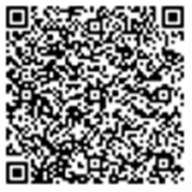 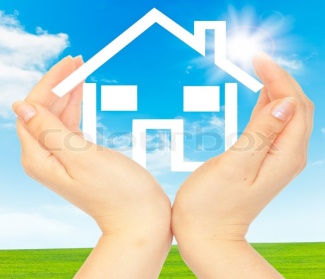 Если Вы подвергаетесь домашнему насилию, если нахождение дома представляет реальную опасность для Вас и Ваших детей, Несвижский районный территориальный центр социального обслуживания населения  готов предложить Вам услугу временного приюта в специально оборудованном благоустроенном помещении – «кризисной» комнате.ВРЕМЕННЫЙ  ПРИЮТ                                             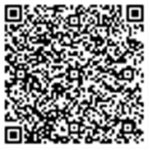 Если Вы подвергаетесь домашнему насилию, если нахождение дома представляет реальную опасность для Вас и Ваших детей, Несвижский районный территориальный центр социального обслуживания населения  готов предложить Вам услугу временного приюта в специально оборудованном благоустроенном помещении – «кризисной» комнате.ВРЕМЕННЫЙ  ПРИЮТ                                             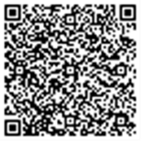 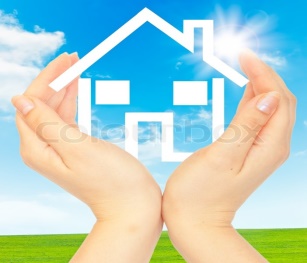 Если Вы подвергаетесь домашнему насилию, если нахождение дома представляет реальную опасность для Вас и Ваших детей, Несвижский районный территориальный центр социального обслуживания населения  готов предложить Вам услугу временного приюта в специально оборудованном благоустроенном помещении – «кризисной» комнате.ВРЕМЕННЫЙ  ПРИЮТ                                             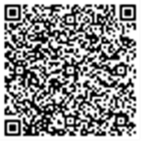 Если Вы подвергаетесь домашнему насилию, если нахождение дома представляет реальную опасность для Вас и Ваших детей, Несвижский районный территориальный центр социального обслуживания населения  готов предложить Вам услугу временного приюта в специально оборудованном благоустроенном помещении – «кризисной» комнате.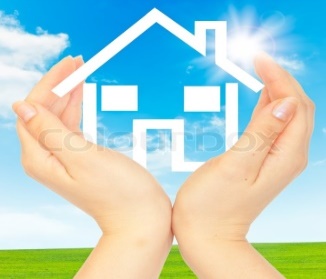 ВРЕМЕННЫЙ  ПРИЮТ                                             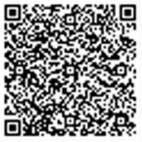 Если Вы подвергаетесь домашнему насилию, если нахождение дома представляет реальную опасность для Вас и Ваших детей, Несвижский районный территориальный центр социального обслуживания населения  готов предложить Вам услугу временного приюта в специально оборудованном благоустроенном помещении – «кризисной» комнате.ВРЕМЕННЫЙ  ПРИЮТ                                             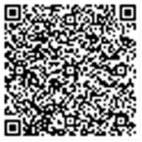 Если Вы подвергаетесь домашнему насилию, если нахождение дома представляет реальную опасность для Вас и Ваших детей, Несвижский районный территориальный центр социального обслуживания населения  готов предложить Вам услугу временного приюта в специально оборудованном благоустроенном помещении – «кризисной» комнате.Обращайтесь по адресу: г.Несвиж, ул.Ленинская, 115А, к. №14;                   телефон: 5-16-24. Мы работаем в будние дни с 8.30 до 17.30. Обеденный перерыв с 13.00 до 14.00.Круглосуточный телефон для обращений по вопросу предоставления услуги временного приюта  в «кризисной» комнате – 8(029)793-45-29 МТС.По вопросам предоставления услуги  временного приюта в «кризисной» комнате в нерабочее время (круглосуточно) также Вы можете обращаться в Несвижский РОВД по телефону: 102;  5-97-09 (дежурная часть)Помощь оказывается БЕСПЛАТНО!Обращайтесь по адресу: г.Несвиж, ул.Ленинская, 115А, к. №14;                   телефон: 5-16-24. Мы работаем в будние дни с 8.30 до 17.30. Обеденный перерыв с 13.00 до 14.00.Круглосуточный телефон для обращений по вопросу предоставления услуги временного приюта  в «кризисной» комнате – 8(029)793-45-29 МТС.По вопросам предоставления услуги временного приюта в «кризисной» комнате в нерабочее время (круглосуточно) также Вы можете обращаться в Несвижский РОВД по телефону:102;  5-97-09 (дежурная часть)Помощь оказывается БЕСПЛАТНО!Обращайтесь по адресу: г.Несвиж, ул.Ленинская, 115А, к. №14;                   телефон: 5-16-24. Мы работаем в будние дни с 8.30 до 17.30. Обеденный перерыв с 13.00 до 14.00.Круглосуточный телефон для обращений по вопросу предоставления услуги временного приюта  в «кризисной» комнате – 8(029)793-45-29 МТС.По вопросам предоставления услуги временного приюта в «кризисной» комнате в нерабочее время (круглосуточно) также Вы можете обращаться в Несвижский РОВД по телефону:102;  5-97-09 (дежурная часть)Помощь оказывается БЕСПЛАТНО!Обращайтесь по адресу: г.Несвиж, ул.Ленинская, 115А, к. №14;                   телефон: 5-16-24. Мы работаем в будние дни с 8.30 до 17.30. Обеденный перерыв с 13.00 до 14.00.Круглосуточный телефон для обращений по вопросу предоставления услуги временного приюта  в «кризисной» комнате – 8(029)793-45-29 МТС.По вопросам предоставления услуги временного приюта в «кризисной» комнате в нерабочее время (круглосуточно) также Вы можете обращаться в Несвижский РОВД по телефону:102;  5-97-09 (дежурная часть)Помощь оказывается БЕСПЛАТНО!Обращайтесь по адресу: г.Несвиж, ул.Ленинская, 115А, к. №14;                   телефон: 5-16-24. Мы работаем в будние дни с 8.30 до 17.30. Обеденный перерыв с 13.00 до 14.00.Круглосуточный телефон для обращений по вопросу предоставления услуги временного приюта  в «кризисной» комнате – 8(029)793-45-29 МТС.По вопросам предоставления услуги временного приюта в «кризисной» комнате в нерабочее время (круглосуточно) также Вы можете обращаться в Несвижский РОВД по телефону:102;  5-97-09 (дежурная часть) Помощь оказывается БЕСПЛАТНО!Обращайтесь по адресу: г.Несвиж, ул.Ленинская, 115А, к. №14;                   телефон: 5-16-24. Мы работаем в будние дни с 8.30 до 17.30. Обеденный перерыв с 13.00 до 14.00.Круглосуточный телефон для обращений по вопросу предоставления услуги временного приюта  в «кризисной» комнате – 8(029)793-45-29 МТС.По вопросам предоставления услуги временного приюта в «кризисной» комнате в нерабочее время (круглосуточно) также Вы можете обращаться в Несвижский РОВД по телефону:102;  5-97-09 (дежурная часть)Помощь оказывается БЕСПЛАТНО!